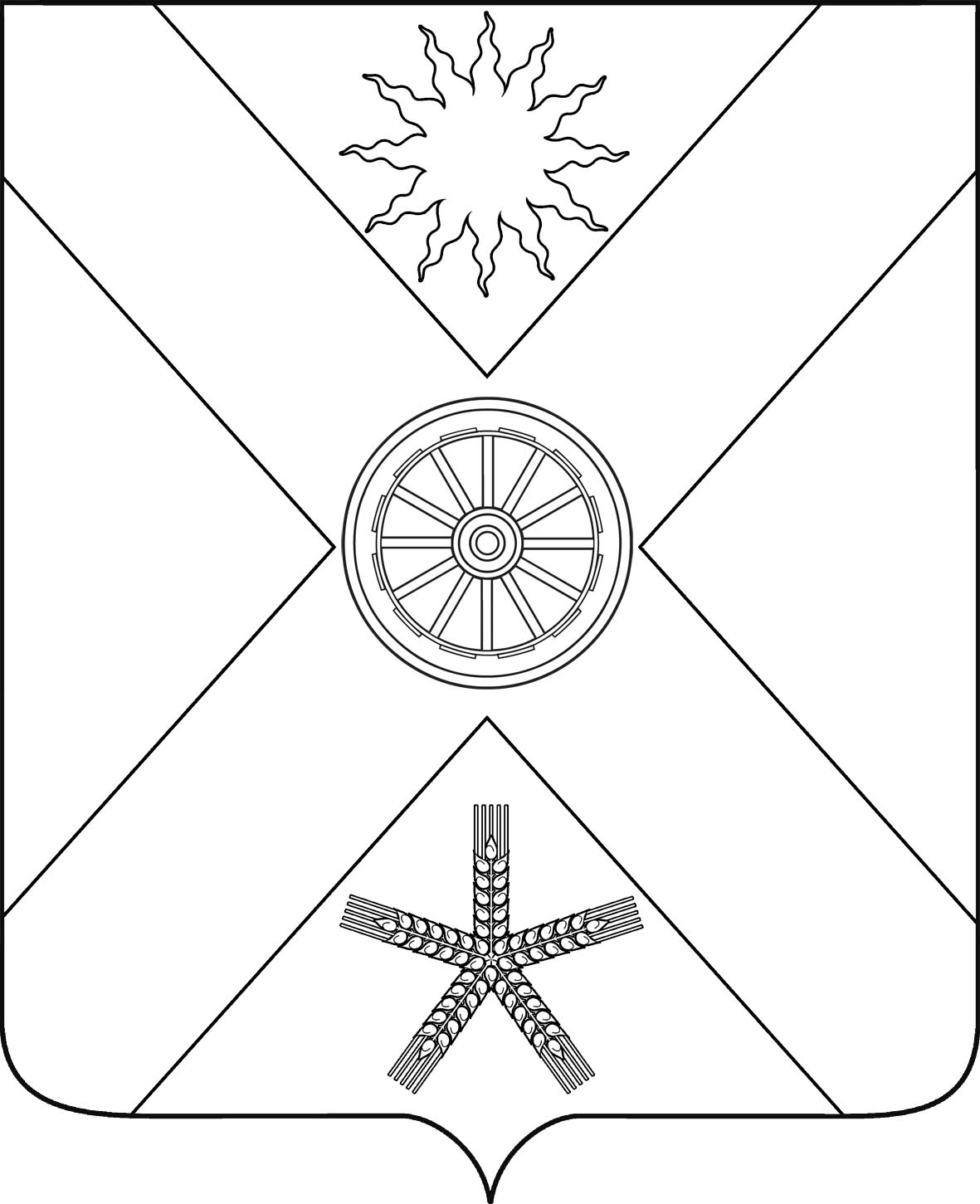 РОССИЙСКАЯ ФЕДЕРАЦИЯРОСТОВСКАЯ  ОБЛАСТЬ ПЕСЧАНОКОПСКИЙ РАЙОНМУНИЦИПАЛЬНОЕ ОБРАЗОВАНИЕ«ПЕСЧАНОКОПСКОЕ СЕЛЬСКОЕ ПОСЕЛЕНИЕ»АДМИНИСТРАЦИЯ ПЕСЧАНОКОПСКОГО СЕЛЬСКОГО ПОСЕЛЕНИЯПОСТАНОВЛЕНИЕ12.01.2024 г                                          № 12                            с. Песчанокопское             В связи с уточнением плановых назначений программных мероприятий, а также в целях эффективного использования ассигнований бюджета Песчанокопского сельского поселения Песчанокопского района, в соответствии с решением Собрания депутатов Песчанокопского сельского поселения Песчанокопского района от 28.12.2023   № 104 «Об утверждении бюджета Песчанокопского сельского поселения Песчанокопского района на 2024 год и плановый период 2025 и 2026 годов», в целях предупреждения  пожаров, минимизации  их последствий, защиты  жизни и здоровья  многодетных семей, семей  находящихся в трудной  жизненной  ситуации,                                                     ПОСТАНОВЛЯЮ:       1. Внести  изменения   в  постановление  Администрации Песчанокопского сельского поселения  от 30.10.2018 г № 231 « Об утверждении муниципальной программы Песчанокопского сельского поселения Песчанокопского района «Защита населения и территории от чрезвычайных ситуаций, обеспечение пожарной безопасности и безопасности людей на водных объектах» на 2019-2030 годы, изложив Приложение № 1 к муниципальной программе «Защита населения и территории от чрезвычайных ситуаций, обеспечение пожарной безопасности и безопасности людей на водных объектах» в новой редакции. (Приложение)           2.Финансирование программы осуществляется в пределах средств, ежегодно утвержденных соответствующими разделами бюджета Песчанокопского сельского поселения.          3. Установить, что в ходе реализации муниципальной программы «Обеспечение качественными жилищно-коммунальными услугами  населения» на 2019-2030 годы,   подлежат ежегодной корректировке мероприятия и объемы их финансирования с учетом возможностей средств бюджета Песчанокопского сельского поселения.            4. Разместить настоящее постановление на официальном сайте Администрации Песчанокопского сельского поселения в сети Интернет.      5. Постановление вступает в силу с момента его подписания.       6. Контроль за выполнением постановления оставляю за собой.         Глава Администрации          Песчанокопского          сельского поселения                                                          А.В.ОстрогорскийПостановление вносит:начальник секторамуниципального хозяйстваПЛАНОВЫЕ РАСХОДЫместного бюджета на реализацию муниципальной программы «Защита населения и территории от чрезвычайных ситуаций, обеспечение пожарной безопасности и безопасности людей на водных объектах» на 2019-2030 годы  О   внесении   изменений    в   постановление  Администрации Песчанокопского   сельского поселения   от   30.10.2018    № 231 « Об утверждении муниципальной программы Песчанокопского  сельского   поселения Песчанокопского района «Защита населения и территории    от   чрезвычайных    ситуаций, обеспечение   пожарной    безопасности    и безопасности  людей  на  водных объектах» на 2019-2030 годы»Приложение к муниципальной программе «Защита населения и территории от чрезвычайных ситуаций, обеспечение пожарной безопасности и безопасности людей на водных объектах»№ п/пСтатусНаименованиемуниципальнойпрограммы,подпрограммымуниципальнойпрограммыОтветственныйисполнительАдминистрацияПесчанокопскогсельского поселенияЕдиница измеренияОценка расходов (тыс. рублей), годыОценка расходов (тыс. рублей), годыОценка расходов (тыс. рублей), годыОценка расходов (тыс. рублей), годыОценка расходов (тыс. рублей), годыОценка расходов (тыс. рублей), годыОценка расходов (тыс. рублей), годыОценка расходов (тыс. рублей), годыОценка расходов (тыс. рублей), годыОценка расходов (тыс. рублей), годыОценка расходов (тыс. рублей), годыОценка расходов (тыс. рублей), годыОценка расходов (тыс. рублей), годыОценка расходов (тыс. рублей), годыОценка расходов (тыс. рублей), годыОценка расходов (тыс. рублей), годыОценка расходов (тыс. рублей), годыОценка расходов (тыс. рублей), годыОценка расходов (тыс. рублей), годы№ п/пСтатусНаименованиемуниципальнойпрограммы,подпрограммымуниципальнойпрограммыОтветственныйисполнительАдминистрацияПесчанокопскогсельского поселенияЕдиница измерениявсего2019год2019год2020год2020год2021год2022  год2023 год2024год2024год2025год2025год2026год2026год2027год2028год2028год2029год2030год12345677889101112121313141415161617181.1.МуниципальнаяпрограммаЗащита населения и территории от чрезвычайных ситуаций, обеспечение пожар- ной безопасности и безопасности людейна водных объектах    Местный бюджеттыс. рублей2529,1176,0176,0180,0180,0172,3222,3222,3330,7330,7330,7330,7330,7330,7222,3222,3222,3222,3222,31.2.Подпрограмма 1Пожарная безопасность (всего по программе)  Местный бюджеттыс. рублей1631,6144,3144,394,394,394,3144,3144,3120,0120,0120,0120,0120,0120,0144,3144,3144,3144,3144,31.2.Подпрограмма 1 Основное мероприятие 1.1.Поддержание высокой готовности  и улучшении качества работ по спасанию и оказанию экстренной помощи людям и снижению количества погибших и травмированных в пожарахМероприятие 1.1.1 Приобретение и установка пожарных гидрантов  Местный бюджеттыс. рублей500,0500,050,050,00,00,050,050,080,080,080,080,080,080,050,050,050,050,050,0Мероприятие 1.1.2 Обустройство пожарных пирсов для забора воды пожарной техникойМестный бюджеттыс. рублей0,00,00,00,00,00,000,00,00,00,00,00,00,00,00,00,00,00,00,0Мероприятие 1.1.3 Обучение ответственных лиц за пожарную безопасностьМестный бюджеттыс. рублей36,036,03,03,03,03,03,03,01,51,51,51,51,51,53,03,03,03,03,0Мероприятие 1.1.4 Установка указателей у пожарных водоисточников и по направлениюМестный бюджеттыс. рублей0,00,00,00,00,00,00,00,00,00,00,00,00,00,00,00,00,00,00,0Мероприятие 1.1.5 Приобретение огнетушителейМестный бюджеттыс. рублей0,00,00,00,00,00,00,00,00,00,00,00,00,00,00,00,00,00,00,0Мероприятие 1.1.6Приобретение костюма с подшлемником для ДПДМестный бюджеттыс. рублей36,036,03,03,03,03,03,03,03,03,03,03,03,03,03,03,03,03,03,0Мероприятие 1.1.7Приобретение ранцевых огнетушителейМестный бюджеттыс. рублей39,639,63,33,33,33,33,30,00,00,00,00,00,00,00,00,00,00,00,0Мероприятие 1.1.8Обслуживание автоматической пожарной сигнализации в зданиях, находящихся в муниципальной собственности поселенияМестный бюджеттыс. рублей1008100884,084,084,084,084,084,031,231,231,231,231,231,284,084,084,084,084,0Мероприятие 1.1.9Материальная, социальная поддержка и личное страхование добровольных  пожарных Местный бюджеттыс. рублей12,012,01,01,01,01,01,01,01,01,01,01,01,01,01,01,01,01,01,0Мероприятие 1.1.10Установка АДПИ в местах проживания  многодетных семей и семей, находящихся  в трудной  жизненной  ситуацииМестный бюджеттыс. рублей0,00,00,00,00,00,00,03,33,33,33,33,33,33,33,33,33,33,33,31.3.Подпрограмма 2Защита от чрезвычайных ситуаций Местный бюджеттыс. рублей837,5837,526,7 80,880,873,0  73,0  73,0  210,7  210,7  210,7  130,7  130,7  130,7  73,0  73,0  73,0  73,0  73,0  1.3.Подпрограмма 2Основное мероприятие 2.1. Предупреждение чрезвычайных ситуаций и пропаганда среди населения безопасности жизнедеятельности и обучение действиям при возникновении чрезвычайных ситуаций, через средства массовой информации1.3.Подпрограмма 2Мероприятие 2.1.1Проведение бесед с населением по данной тематикеФинансирования не требует0000000000000000000Мероприятие 2.1.2 Создание резерва материальных и технических средств для ликвидации последствий ЧС Местный бюджеттыс. рублей765,5765,521,721,772,868,068,065,0205,0205,0205,0125,7122,7122,768,068,065,065,068,0Мероприятие 2.1.3 Приобретение электромегафонов Местный бюджеттыс. рублей12,012,00,00,03,00,00,03,00,00,00,00,03,03,00,00,03,03,00,0Мероприятие 2.1.4Приобретение  Сирен Местный бюджеттыс. рублей0,00,00,00,00,00,00,00,00,00,00,00,00,00,00,00,00,00,00,0Мероприятие 2.1.5Проведение мероприятий по ликвидации очагов особо опасных болезней животных, в том числе африканской чумы свиней, ящураМестный бюджеттыс. рублей60,060,05,05,05,05,05,05,05,05,05,05,05,05,05,05,05,05,05,01.4.Подпрограмма 3Обеспечение безопасности на воде  Местный бюджеттыс. рублей60,060,05,05,05,05,05,05,05,00,00,00,00,05,05,05,05,05,05,01.4.Подпрограмма 3Основное мероприятие 3.1. Предупреждение и ликвидация происшествий на водных объектах1.4.Подпрограмма 3Мероприятие3.1.1.Проведение бесед по данной тематике Финансирования не требуеттыс. рублей0000000000000000000Мероприятие3.1.2 Проведение обследования акватории водных объектовМестный бюджеттыс. рублей60,060,05,05,05,05,05,05,05,00,00,00,00,05,05,05,05,05,05,0